STARE MIASTO         CZĘŚĆ IRozpoznaj obiekty, podpisz je i zapisz zdobyte podczas wirtualnego zwiedzania  Starego Miasta informacje o nich.obiektyinformacje19.04.1346 r.Brześć Kujawski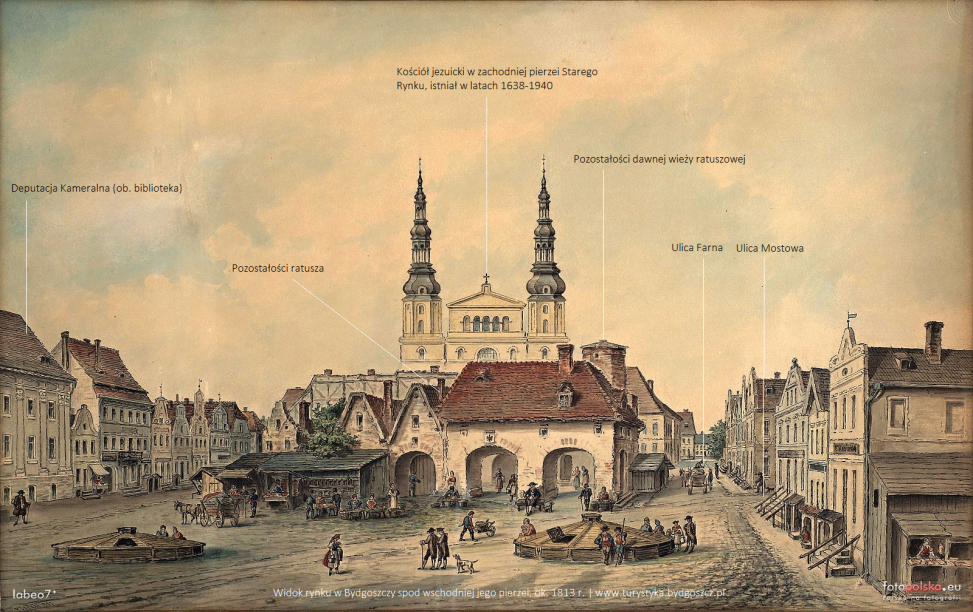 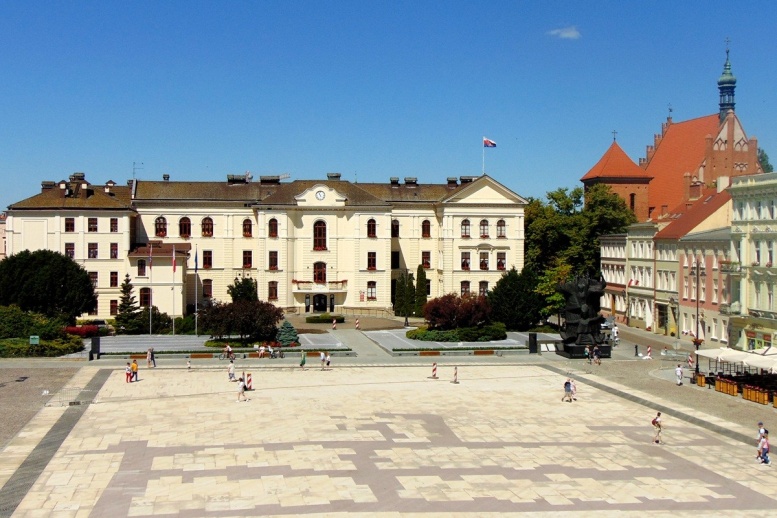 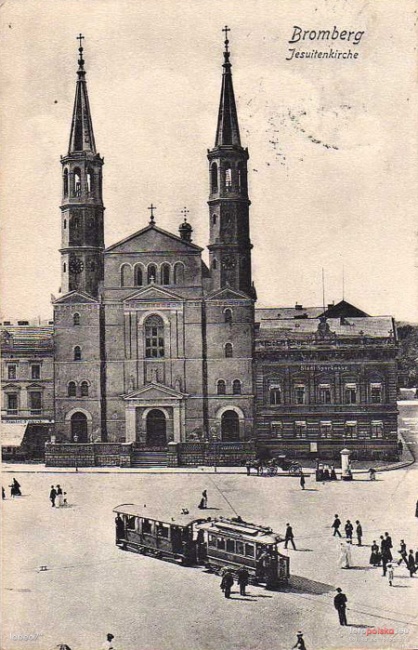 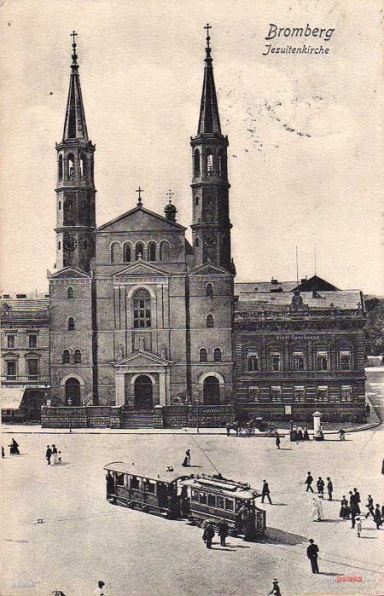 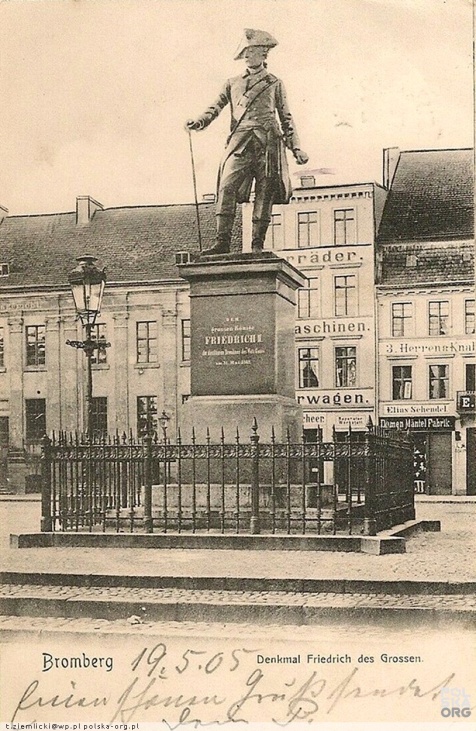 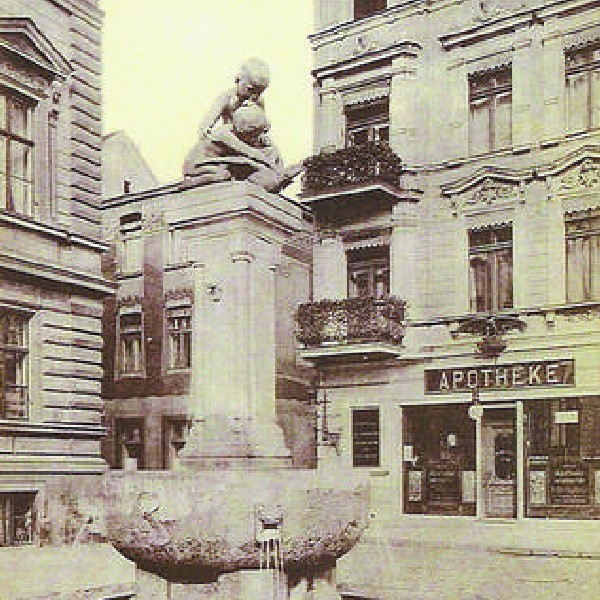 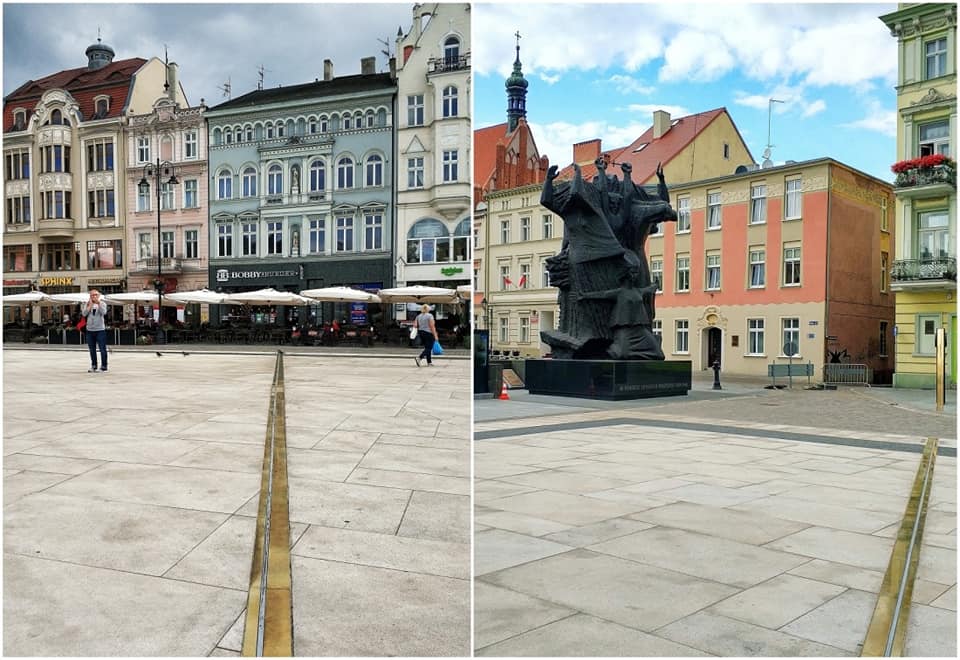 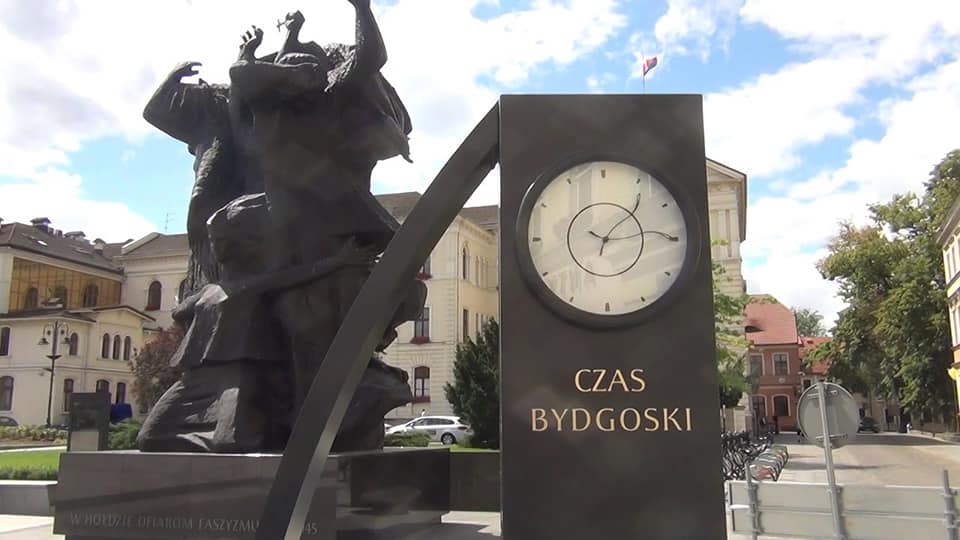 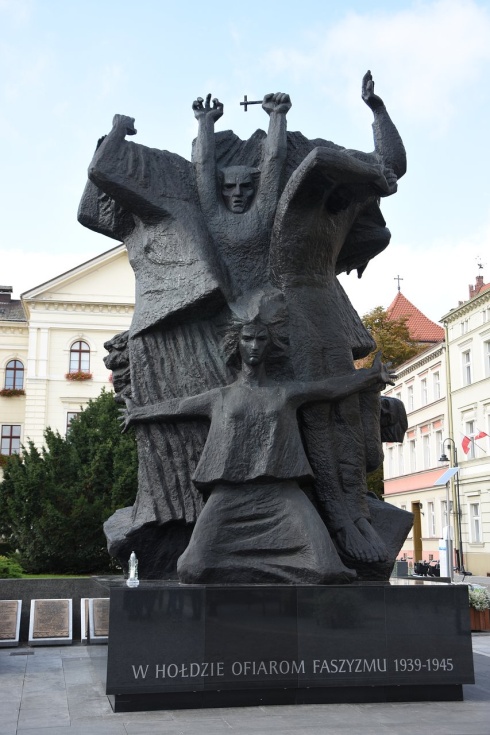 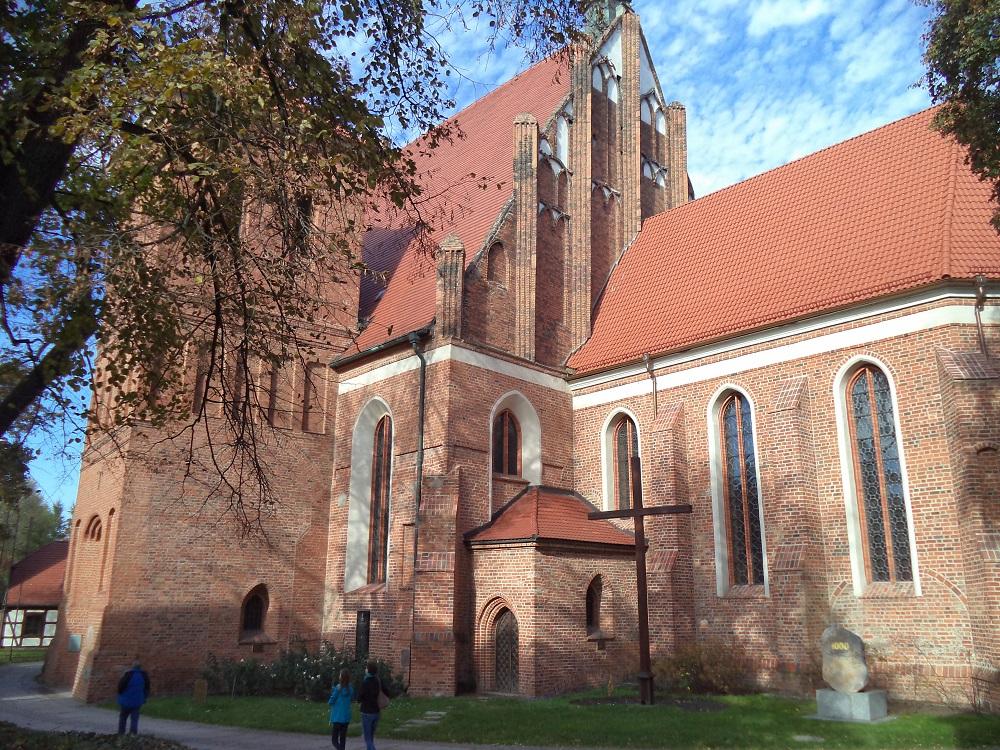 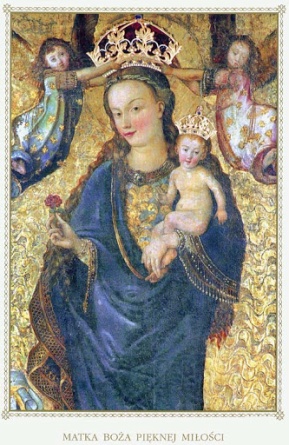 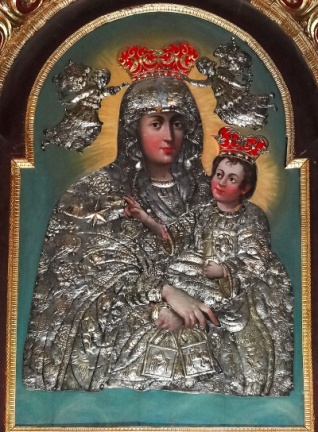 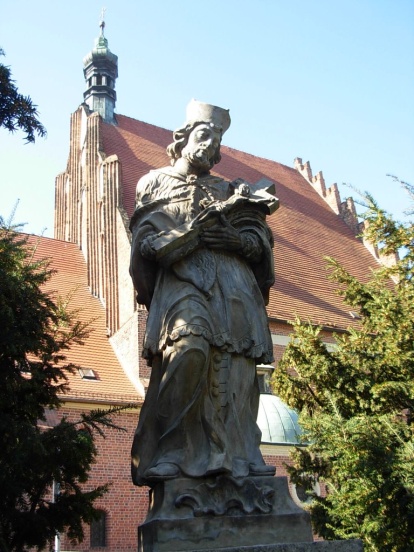 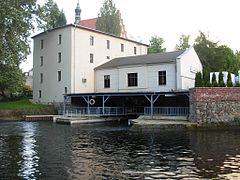 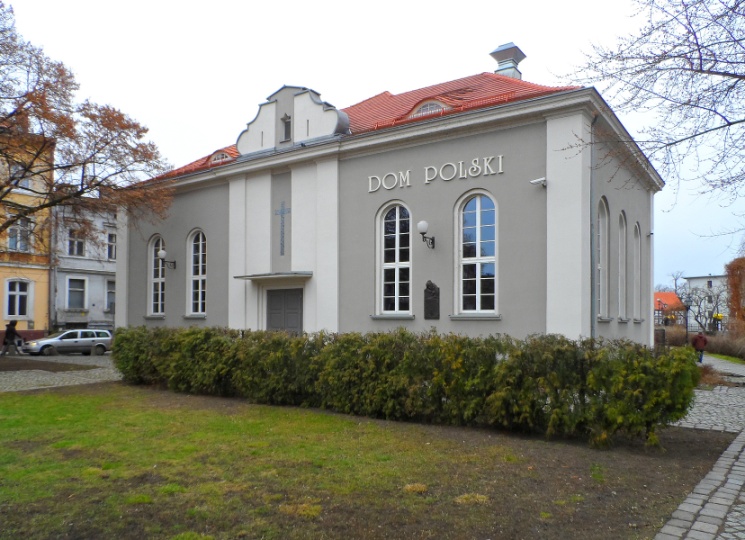 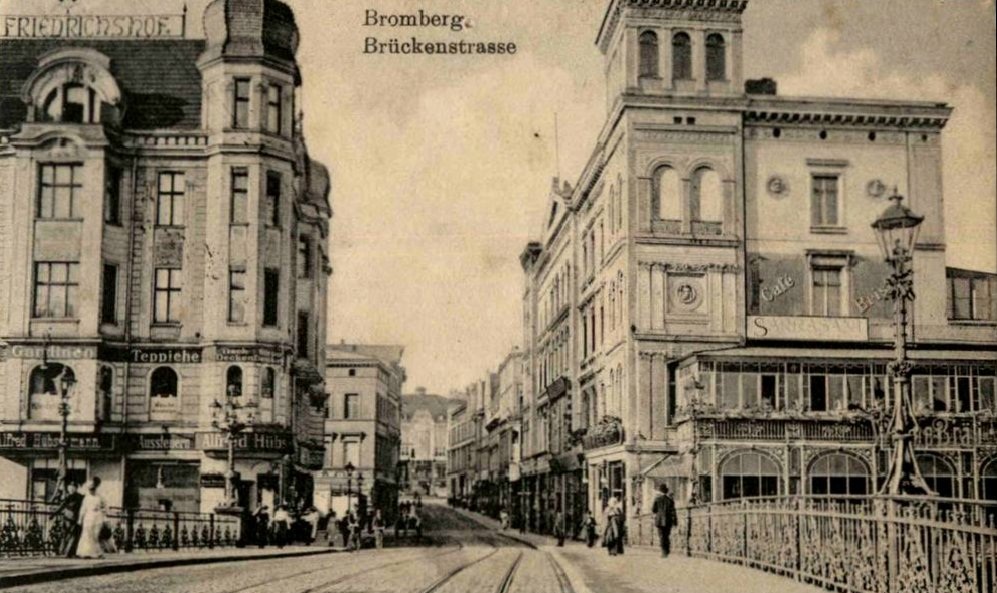 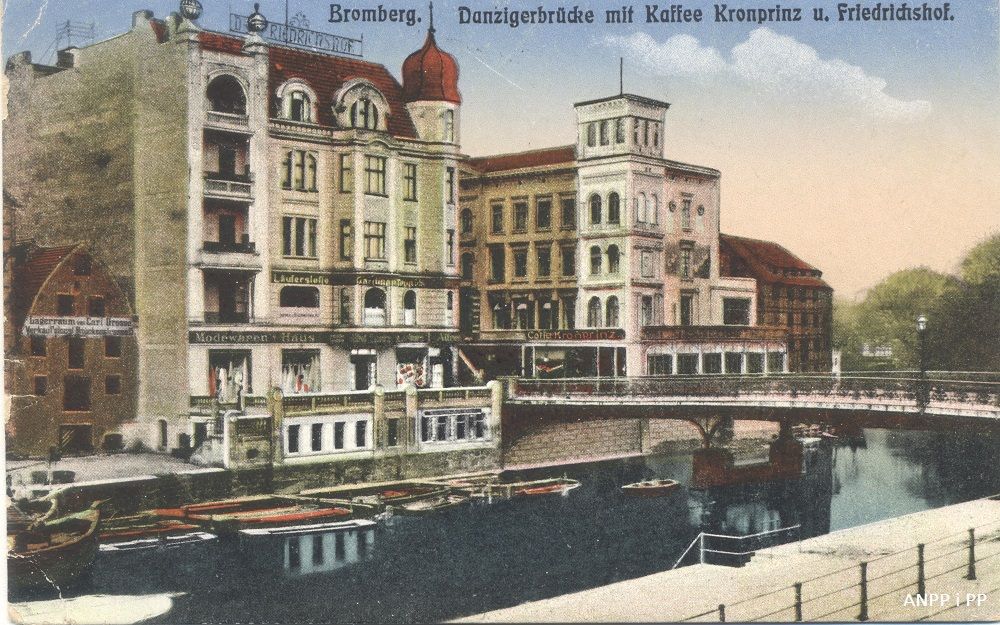 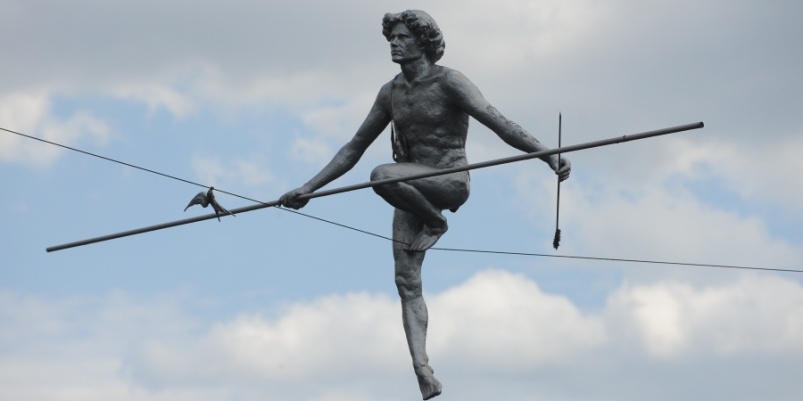 